BA (Hons) Physical Education and BA (Hons) Physical Education with DanceYear 1 Indicative Timetable for First 5 WeeksWeek beginning 19th September 2022 (week 4)Monday1.30 till 10.30am Induction S115 Quad Theatre Introduction to the School or SportTuesday12 till 1.30pm S107 BA (Hons) Physical Education and BA (Hons) Physical Education with Dance Programme Specific SessionWednesday1 till 3pm E203 Chelsea Room BA (Hons) Physical Education and BA (Hons) Physical Education with Dance joining with BA (Hons) Sport Coaching.  Meet your Personal Development Tutor (PDT).Thursday1 till 2.30pm 3G Astro 1 and 2 Practical Session BA (Hons) Physical Education and BA (Hons) Physical Education with Dance joining with BA (Hons) Sport Coaching.  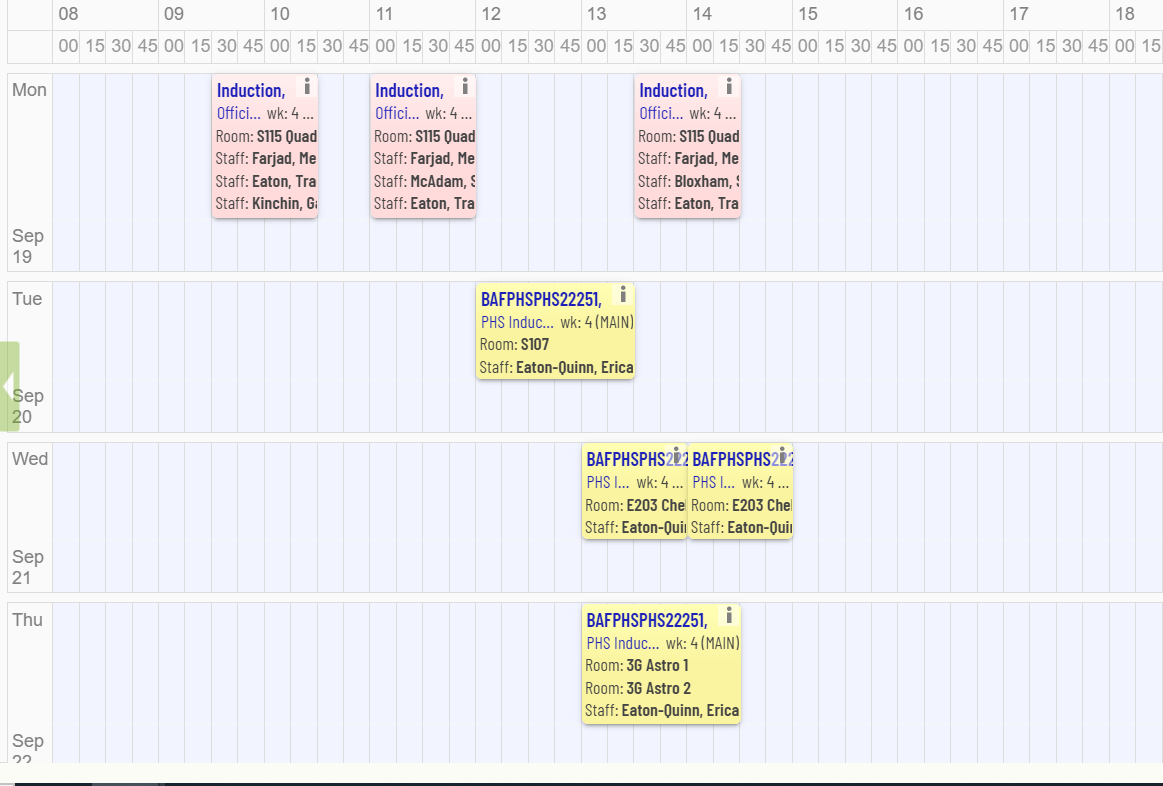 Week beginning 26th September 2022 (week 5)Monday2.30 till 4.30pm PHSC03 in E206Tuesday9.30 till 11.30am PHSC03 in W304 (Group A)11.30 till 1.30pm PHSC03 in W304 (Group B)3 till 5pm PHSC03 in L201 CinemaThursday2 till 4pm PHSC03 E206Friday10 till 1pm PHSC03 in E208 (Group A)1 till 4pm PHSC03 in E208 (Group B)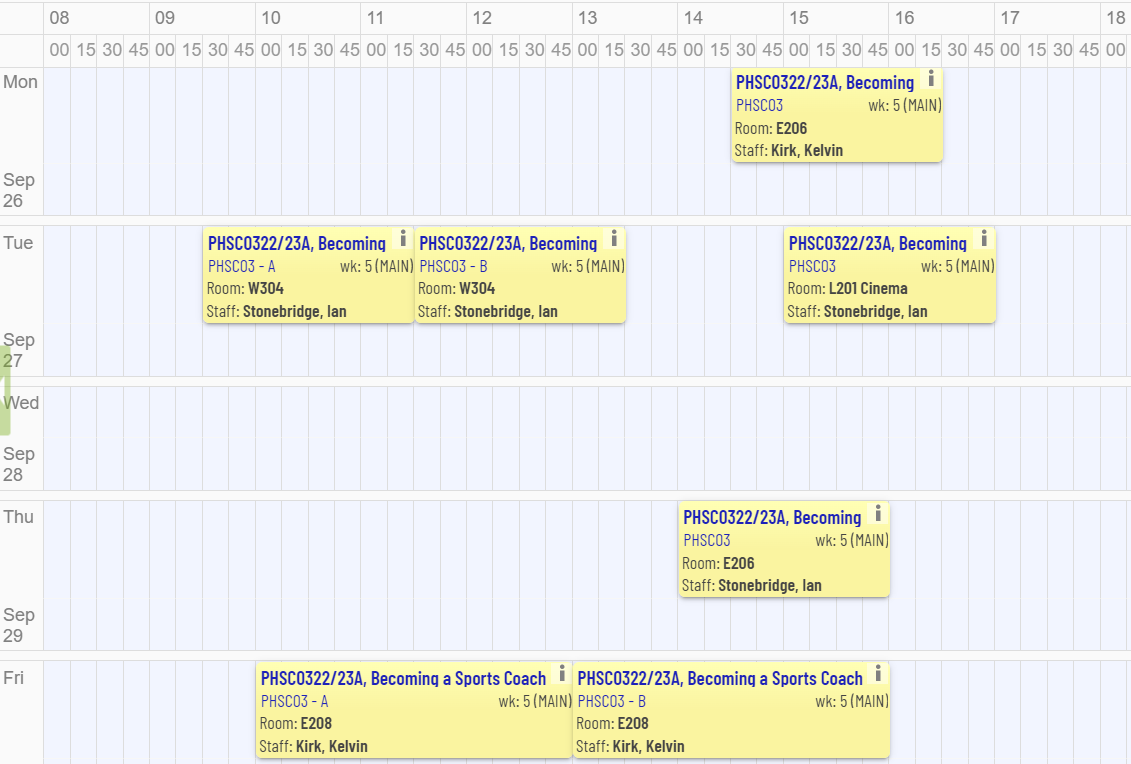 Week beginning 3rd October 2022 (week 6)Monday10 till 12 PHSC03 in HDC1011 till 3pm PHSC03 in L201 CinemaTuesday9 till 11am PSHC03 in Sports Halls 1 and 211 till 1pm PHSC03 in W304 (Group A)4 till 6pm PHSC03 in E119 (Group B)Thursday9.30 till 11.30 PHSC03 in E119 (Group A)11.30 till 1.30pm PHSC03 in E119 (Group B)Friday10 till 12 PHSC03 in E20812 till 2pm PHSC03 in E2082 till 4pm PHSC03 in E208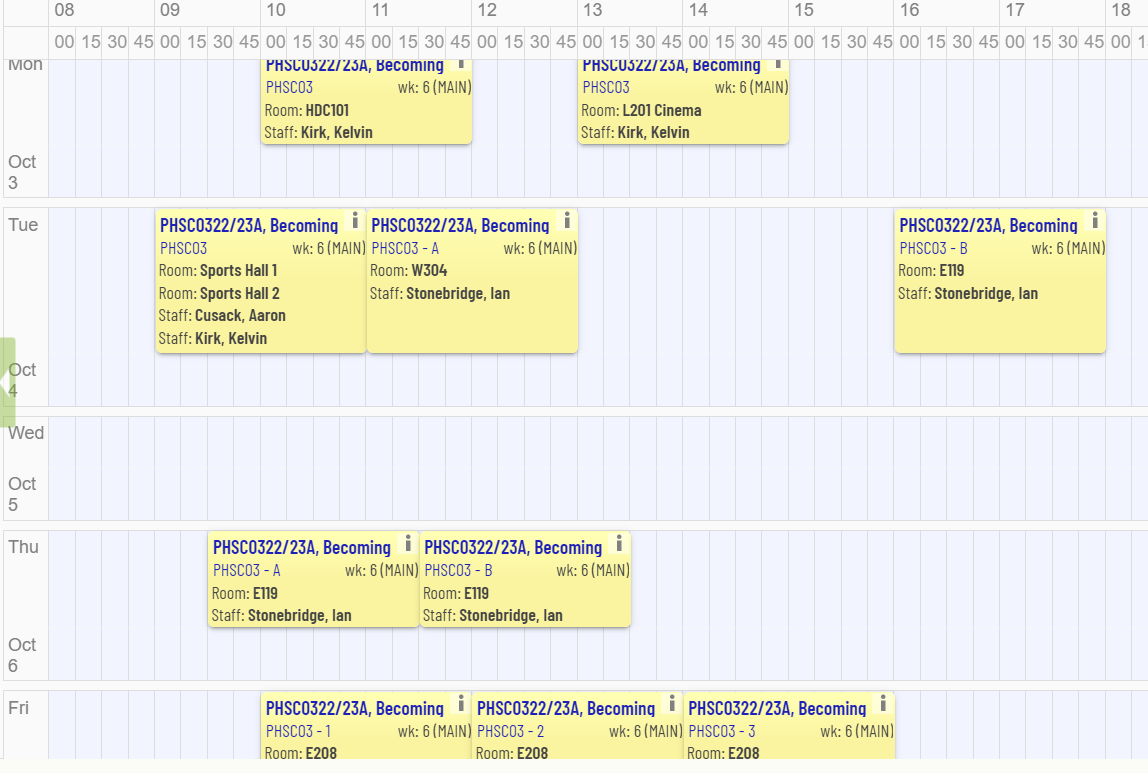 Week beginning 10th October 2022 (week 7)Monday9.30 till 11am PHSC03 Online Connected (Group A)11 till 12.30 PHSC03 Online Connected (Group B)3 till 5pm PHSC03 in L201 CinemaTuesday1 till 3pm PHSC03 in Sports Halls 2 and 33 till 5pm PHSC03 in W304 (Group B)Thursday 9.30 till 11.30am PHSC03 in HDC10111.30 till 1.30 PHSC03 in W304 (Group A)2.30 till 4.30 PHSC03 in W304 (Group B)Friday10 till 12 PHSC03 in W304 (Group A)1 till 3pm PHSC03 in E118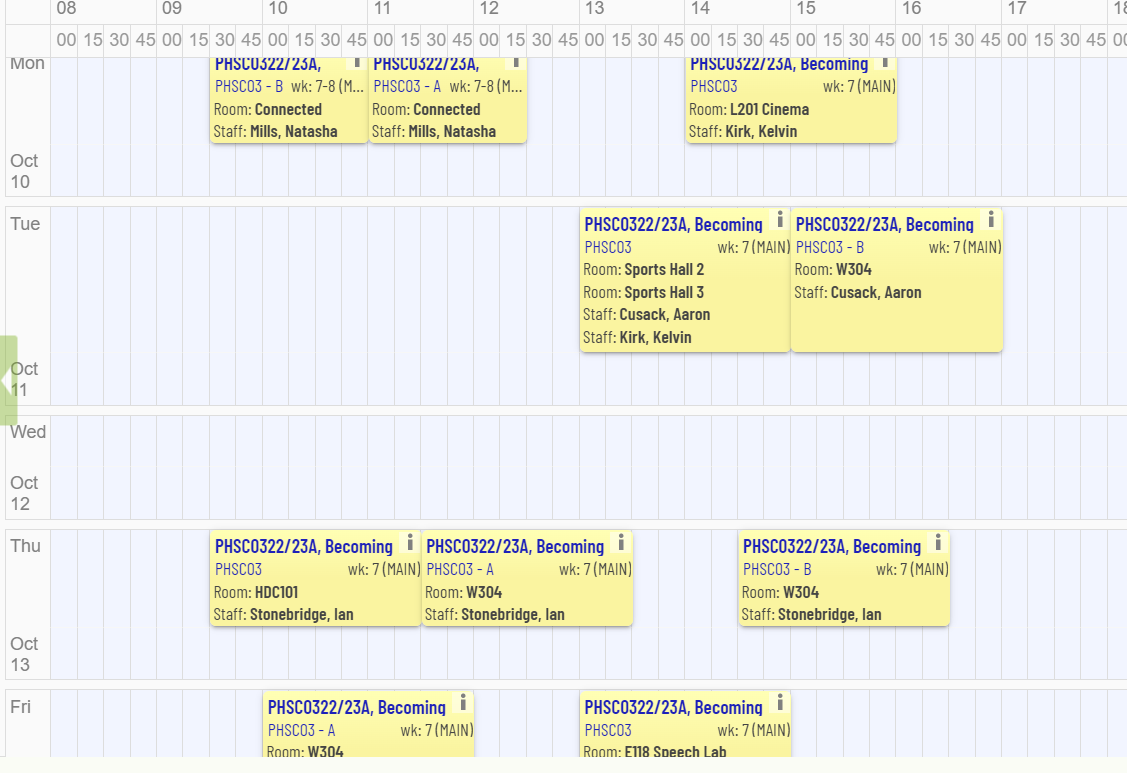 Week beginning 17th October 2022 (week 8)Monday 9.30 till 11 PHSC03 Online Connected (Group B)11 till 12.30pm PHSC03 Online Connected (Group A)2 till 4pm PHSC03 in Sports Halls 2 and 3Tuesday9 till 11am PHSC03 in rooms S109 and S110Thursday12.30 till 2.30pm PHSC03 in W304 (Group A)2.30 till 4.30 PHSC03 in W304 (Group B)Friday11 till 1pm PHSC03 in rooms E118 and E119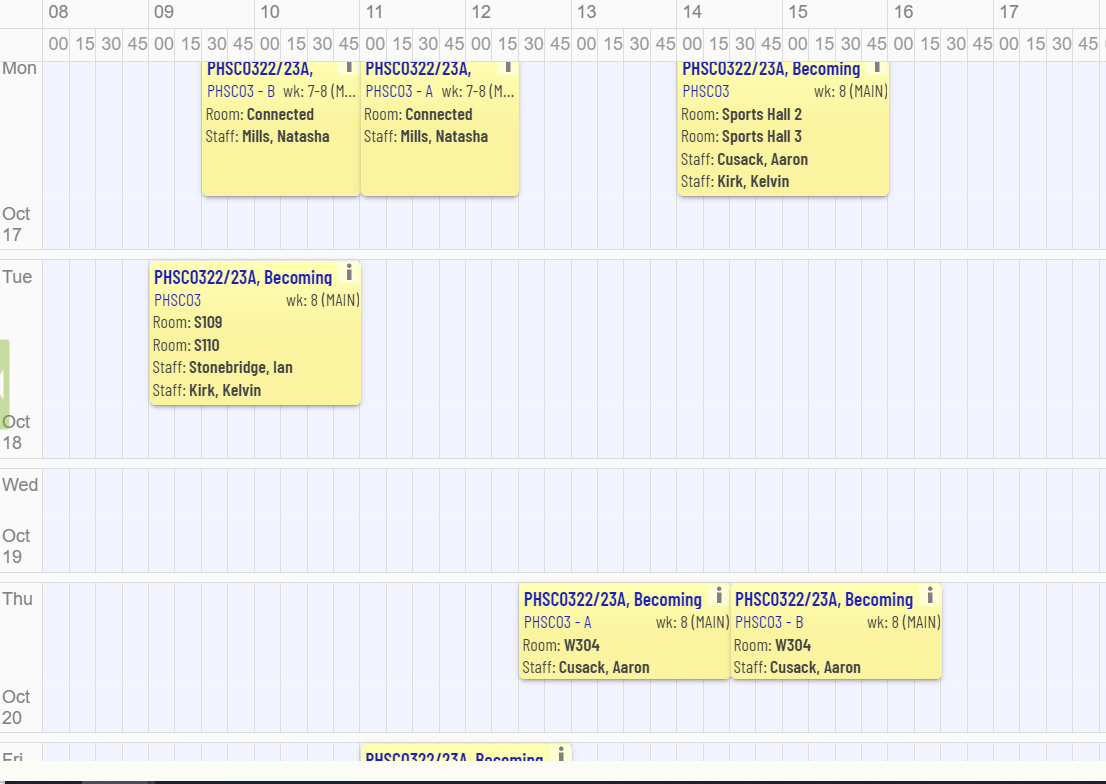 